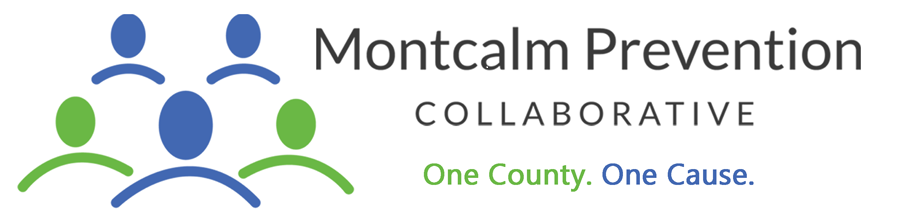 Montcalm Prevention Collaborative Annual Meeting MinutesNovember 13,2019, 1- 2:30 p.m.Montcalm Area Intermediate School 621 New Street, Stanton, MI 48888Introductions Welcome New and Returning members Haley McLean from United Way attended her first meeting.  Welcome!Attendees:  Cari O’Connor, John Johansen, Roger Coles, Tammy Warner, Ron Finegood, Kari Gulvas, Cheryl Thelen, John Kroneck, Tina McConnell, Amy O’Brien, Coordinator Jodie Faber, Norma Sower, Haley McLaren.Approval of September 11, 2019 Minutes John Johansen/Tina McConnell motioned to approve.  Motion carried.Work Team UpdatesPrescription Drug and Medication Disposal Team – Ron FinegoodRon Finegood made a presentation regarding his opposition to the combination of the two work teams.  Tina McConnell/Amy O’Brien motioned to accept the RX Disposal and Prescription Drug work teams’ decision to combine the two teams (Rx Drug Disposal/Prescription Drug Use).  10 approved 2 opposed.   Motion carried.Ron Finegood questioned whether there was a quorum of active members present.  Norma Sower moved to take a full collaboration vote via email on any motion in the event there was not a majority of active members in attendance.  Amy O’Brien second.  11 Approved, 1 opposed. Motion carried.  Send email to “active members” only.  Per our bylaws, Active Members are defined as those members with signed Collaborative Involvement Agreements.  Ron Finegood expressed his objection to this.  Coordinator is to review all signed CIAs and report back to Executive Board for further action.NOTE:  Coordinator reviewed the active CIAs in the collaborative’s files and found the following:At the January meeting of 2019 Coalition Involvement Agreements were passed around and attendees were requested to sign. In subsequent meetings they have been available to be renewed as well.  These are renewed every year. Of those who renewed this year and/or were new (Roger Coles & Teryn Trann) we had 12 active members.  Ray Holloway, John Johansen, Leslie Kinnee, John Kroneck, Tina McConnell, Amy O’Brien, Cari O’Connor, Chantel Olschanski, Norma Sower and Cheryl Thelen.  Of those 12, 8 were in attendance on 11.13.19 to vote…providing a majority of active members in attendance.There are four who the last time they signed was in 2018-Ron Finegood, Kari Gulvas, Mike Williams and Marcus Cheatham. Of those, there were only 2 in attendance (Ron Finegood and Kari Gulvas). Above listed were present without current signature (2019 FY) CIA in place to qualify for membership voting. Other dated CIAs included 2015, 2016 & 17 and are no longer considered “active” by the by-law language.  Based on the Active Membership count and in adherence with the MPC By Laws, all matters voted on 11.13.19 passed.Ron Finegood stated that in the event that these two teams are combined, he will be resigning and removing the Rx Disposal team from this collaborative.  He will be requesting all equipment not purchased by YouThink Montcalm and/or Montcalm Prevention Collaborative be returned to him.  This discussion was tabled until Ron Finegood submits an inventory of that equipment to the Executive Board prior to the January 8, 2020 full collaborative meeting.    Vaping Team – Norma SowerMet in Sept.  GACF funded education kits for trainers have arrived.Two groups at TCAS GPS, 10, 12 students including elementary student have been conducted.Two sessions at CM and MontabellaMarijuana Team – John KroneckMarijuana team has not metMontcalm Twp. turned down the proposal to allow marijuana facilities in the township.City of Stanton moved ahead to identify where shops can be located.Crystal – voted to not prevent marijuana stores Communications Team – John KroneckWebsite is now up and running againBi-annual newsletter will go out in January and JulyArticles submitted to Communique for monthly publicationRack cards and Case Statements are being developed for marketing purposesVolunteer appreciation – distributed copies of the Last Lecture in appreciation of volunteers serving MPC.  If you did not receive one, please let Jodie Faber, Coordinator know.  coordinator@montcalmprevention.orgYouth Leadership – Amy O’BrienProject Success (School work teams) Tina/Chantel/SandyYouth Wellness Team Kids working on mental health/Instagram account, Kindness Kards – created a contest.  Logic models developed.  Parent/teacher conferences with vaping info.  Santa Park Party – Plan to take 6 kids/2chaperones to National Harbor CADCA training in FebruaryUnderage Drinking – no actionExecutive BoardOfficer nominations – VoteVice Chair – Ray HollowaySecretary – Cheryl ThelenTreasurer – Tina McConnell removed herself.  This position is open.  Members are encouraged to apply.Member at Large – John JohansenOther Nominations from the floorRequest was made by chair to send out Executive Board ballot for email vote and nomination for open treasure to all active MPC members.NOTE:  Email vote was taken by all active members and this motion passed. No new nominations for Treasurer were submitted.Budget ReportFY9 Balance of $9,412.71, some of which is still to be distributed to schools for their logic models has been carried over.FY10 No report yet – send out to full collaborativeMSHN – funding for 2020 comes out next year.  Coordinator to follow up with Wedgewood on status of interim funding.Bylaws – adoption of amendmentTina McConnell motioned and Amy O’Brien supported to approve the amendments and bylaws as presented.  11 approve, 1 opposed.  Motion carried.Ron Finegood made numerous objections to discussions around bylaw interpretations and voting authority.  Review of strategic plan – no new amendments receivedReview of formsVolunteer Waiver - no comments receivedParental Consent Form – no comments received2020 Meeting Schedule – set 2020 Annual Meeting dateNovember 11, 2020Sustainability Plan – Any more volunteers?Held Tuesday, Nov. 5 – 4:30 – 7:30 p.m. Roger Coles lead a planning sessionSecure funding – eligibility for DFCEstablish partnershipsEstablish programmingOtherJohn Johansen suggested that at the next Executive Board meeting, a review Article IV of the bylaws be done.   We need a better description of “active” members.  It was suggested that we use the term “majority of members present” when referring to votes of the collaborative.  Also suggested we set a minimum of members present.  Executive Board will be adding this to their December 2019 agenda.Recovery Symposium - April 25, 9-1 at GHS Auditorium.  Looking for vendors.  Meeting adjourned at 2:28 p.m.Next Collaborative Meeting January 8 , 2020 1:00 – 2:30 p.m. at the MAISDRespectfully submitted:Jodie Faber, Coordinator